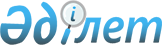 А.Е.Мусинді Қазақстан Республикасы Премьер-Министрінің орынбасары - Экономика және бюджеттік жоспарлау министрі қызметіне тағайындау туралыҚазақстан Республикасы Президентінің 2007 жылғы 10 қаңтардағы N 246 Жарлығы



      Аслан Есболайұлы Мусин Қазақстан Республикасы Премьер-Министрінің орынбасары - Экономика және бюджеттік жоспарлау министрі болып тағайындалсын.

      

Қазақстан Республикасының




      Президенті


					© 2012. Қазақстан Республикасы Әділет министрлігінің «Қазақстан Республикасының Заңнама және құқықтық ақпарат институты» ШЖҚ РМК
				